Journey Plan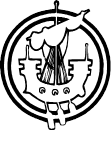 Check listFirst aid Kit/MedicationWarm Clothes/Waterproofs/Group shelterDrinks/SnacksToilet strategyNotebooks/pencils/cameras/maps/booksCopies of Hazard Assessment and Journey Plan to officeDateDestinationRoutePupils NamesAdult NamesTime of ReturnMobile Phone Number